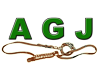 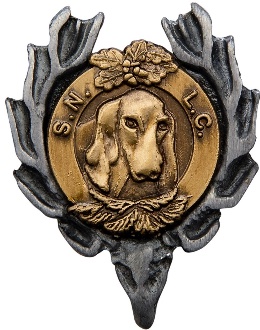 Schweizer Niederlaufhund- und  Dachsbracken- Clubwww.niederlaufhund.ch / www.dachsbracke.ch / www.snlc.ch  Anmeldung Leistungsprüfung  Schweissprüfung 500m TKJ              Schweissprüfung 1000m TKJ  Anlageprüfung (AP)       Gebrauchsprüfung (GP)       Vielseitigkeitsprüfung (VP)Beilagen:       Nachweis der erfolgten Einzahlung             (Kopie)                         Abstammungsurkunde beidseitig                (Kopie)                          Bestandener Verhaltenstest                         (Nur bei GP und VP erforderlich)                        Jagdpass oder Fähigkeitsausweis                 (Kopie)                           Ohne diese Dokumente ist die Anmeldung ungültig  Anmeldung an den jeweiligen Prüfungsleiter, gemäss AusschreibungRasse  Schweizer Niederlaufhund    BE    LU    SZ    JU     Alp. Dachsbracke                   Hirschrot      Vieräugel West. Dachsbracke         Petit bleu de Gascogne Andere RasseName des Hundes Rufname Geschlecht Rüde             HündinJagdzeit in Minuten     	       (Nur bei AP, GP und VP erforderlich)WurfdatumSHSB Nr.Chip Nr.(6 letzte Ziff.)FührerAdressePLZ / OrtTelefon NatelE-mailClubmitglied  Ja       Nein